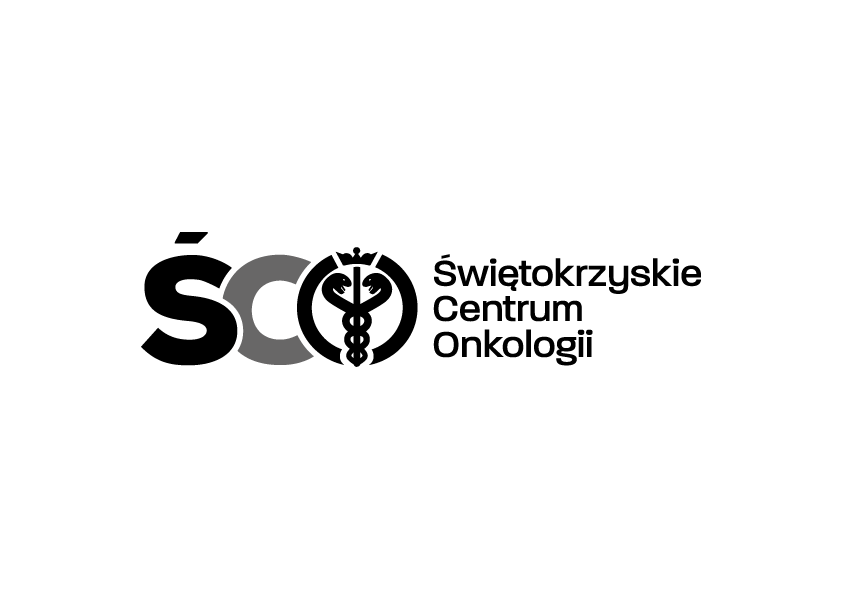 Adres: ul. Artwińskiego 3C, 25-734 Kielce  Sekcja Zamówień Publicznychtel.: (0-41) 36-74-474   fax.: (0-41) 36-74-071strona www: http://www.onkol.kielce.pl/ Email:zampubl@onkol.kielce.plKielce  dn. 18.11.2019 r.AZP  106/19	          	 			DO WSZYSTKICH ZAINTERESOWANYCHDyrekcja Świętokrzyskiego Centrum Onkologii Kielcach  informuje, iż podjęła decyzję o wynajmie i serwisie  mat wejściowych do pomieszczeń naszego Centrum w firmie:Berendsen Textile Service Sp. z o.o., ul. Duńska 1, 83-330 Żukowoza cenę brutto:   10 356,06 zł.           Z poważaniemZ-ca Dyr. Ds. Finansowo-Administracyjnych mgr Teresa Czernecka